Name: __________________________________		Date: ____________________Unit 6 Study Guide: World War IReview Answer ChoicesAirplanesAlliance SystemArchduke Franz FerdinandArtilleryAustria-HungaryBelgiumBloody SundayBolsheviksCentral PowersColoniesEast India CompanyImperialismJosef StalinKaiser Wilhelm IILeague of NationsLebanonMandate SystemMilitarismNationalismNo Man’s LandProtectorateReparationsRussiaRusso-Japanese War Sinking of the LusitaniaSpheres of InfluenceSuez CanalThe Ottoman EmpireThe Triple AllianceThe Triple Entente Trench WarfareU-BoatsVI LeninWar Guilt ClauseWoodrow WilsonZimmerman Telegram ---------------------------------------------------------------------------------------------***Review your World War I map to prepare for map ID questions on the exam!***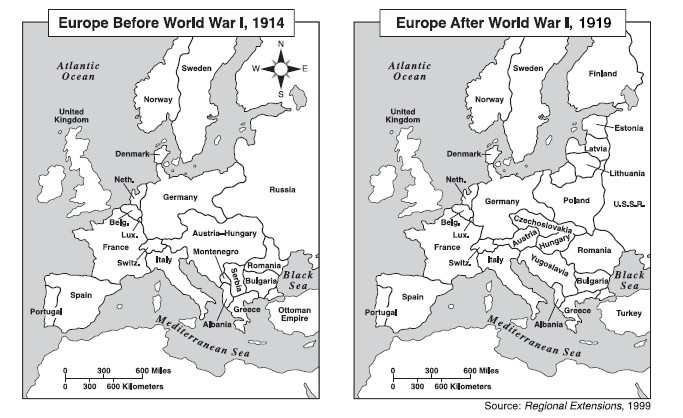 Originally made up of Great Britain, Russia, and FranceHis assassination was the immediate cause of World War IThis country left the war when civil war and turmoil at home led to revolutionOriginally made up of Germany, Austria-Hungary, and ItalyThe glorification of warfare and war productionRadical group in Russia calling for the workers to overthrow the TsarThis new invention of warfare could deliver massive attacks from far away and increase fatalitiesThis was an offer for a secret alliance between Germany and Mexico that caused the US to enter the warThey were able to launch surprise attacks, and were highly successful in the war, including the sinking of the LusitaniaThis war ended with the humiliating defeat of Russia and created more hostility towards the TsarDefensive agreements that brought about World War IA devotion to the interests of one’s nation that also led to competition for powerGermany’s invasion of this country was the start of World War IThis event ended in the death of 128 Americans, despite warnings of the dangerLast monarch of Germany who lost his throne after World War IThis method of warfare was necessary due to the deadliness of the weaponsAlliance of Germany, the Ottoman Empire, and Austria-Hungary was called theFirst nation to declare war following the assassination of its heir to the throneAllowed the Allies to govern the territories of the Ottoman Empire until they were judged ready for independenceInternational cooperative organization designed to prevent future wars but failedA territory governed locally but answering to the Mother Country is called…Woodrow Wilson’s plan for peace following World War ITerm for forced payments required of Germany by the Treaty of VersaillesUsed for the first time in war for photography and bombingChina was divided among the US and Europe to gain exclusive trading rights known as…The area between the enemy trenches covered in barbed-wire and craters from artillery attacksThe French controlled Syria and this country under the Mandate SystemThis empire’s collapse left the Middle East to the Allies to divide and governThey dominated trade in India and forced Indians to buy British goodsHis “New Economic Plan” put the government in control of major industries and communicationsDeclared that the US would enter the war to “Make the World safe for Democracy”Stronger nations taking over weaker ones and competing for more which led to WWIBecame the Communist dictator of the Soviet UnionAssigned sole responsibility for the war to GermanyTheir participation in the war increased their demands for independenceThis was vitally important to British trade with its territories in Asia and was built with Egyptian laborers